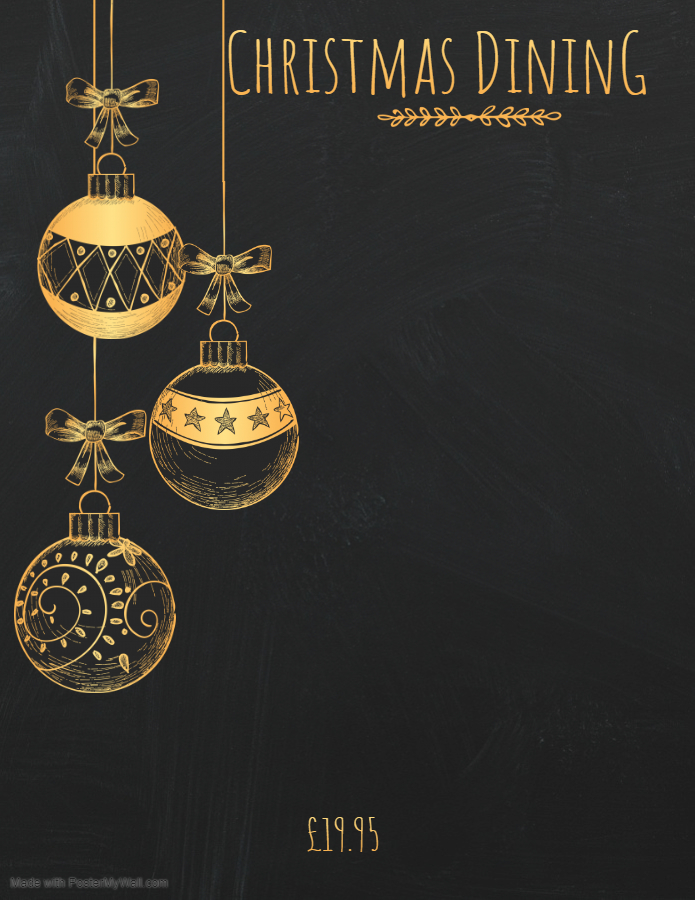 Scotch Broth (served with roll & butter)Crayfish, Prawn & Avocado Cocktail (served with brown bread)Chilled Melon & Raspberries (marinated in crème de menthe)Traditional Roast Turkey(with all the trimmings)       		Oven Baked Salmon Fillet          		 (with a Champagne & Dill Sauce)       		Cheesy Celeriac, Leek & Potato GratinAll above served with roast potatoes, boiled   potatoes and seasonal vegetables.Christmas Pudding (with Brandy Sauce)White Chocolate and Baileys Cheesecake (with fresh cream)Cheese & Biscuits 